Визуальное расписание посещения музея «Магия иллюзий»1 Сегодня поедем в музей. Я буду одеваться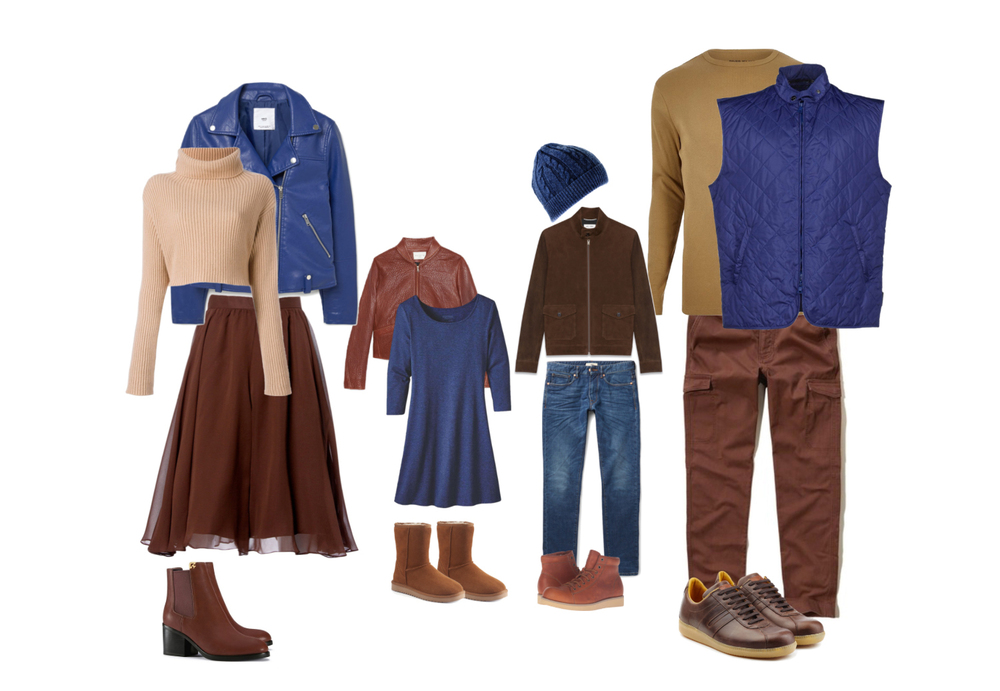 2 Я буду садиться в транспорт………….. и поеду с …………в музей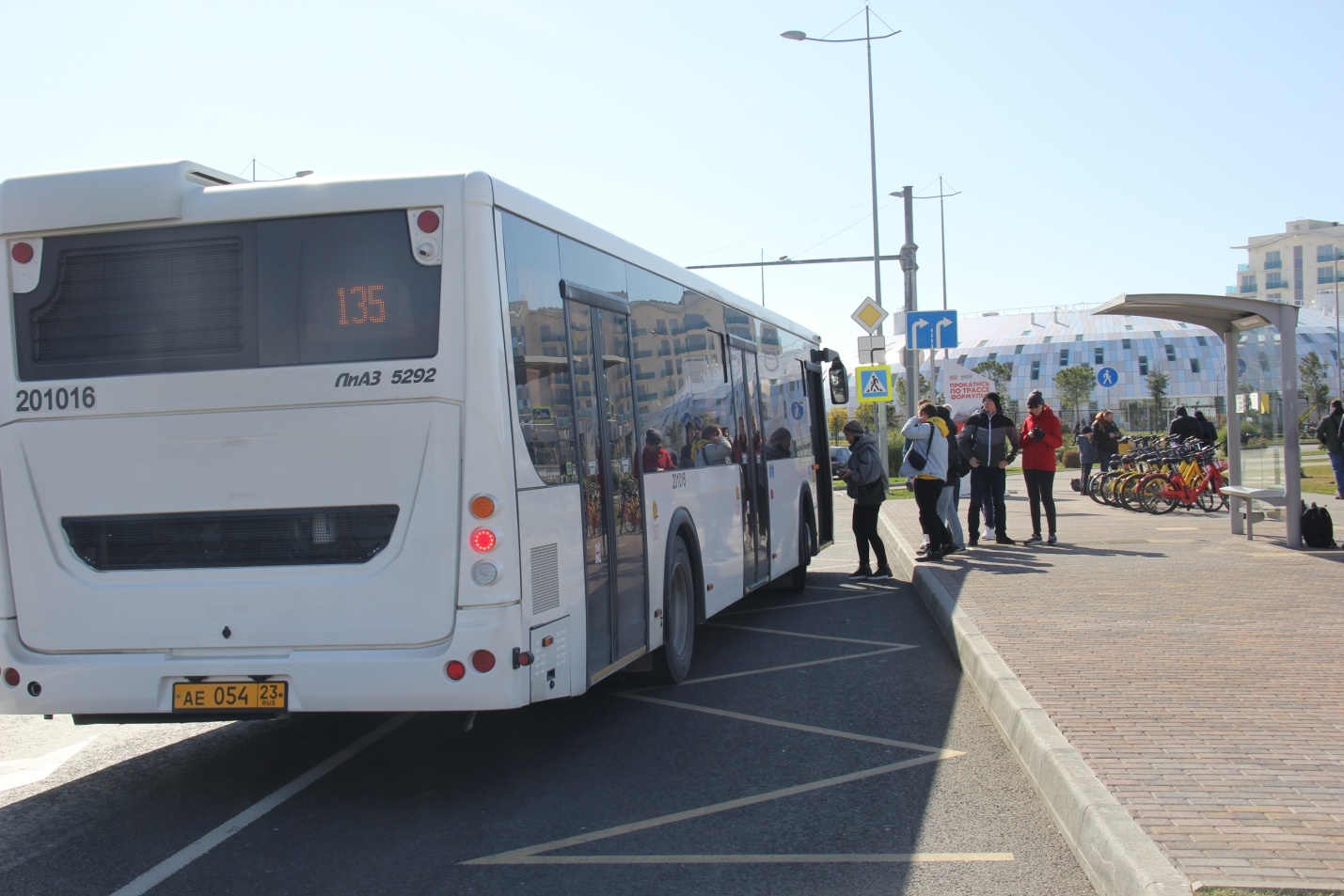 3 Я увижу большое здание, там вход в  музей.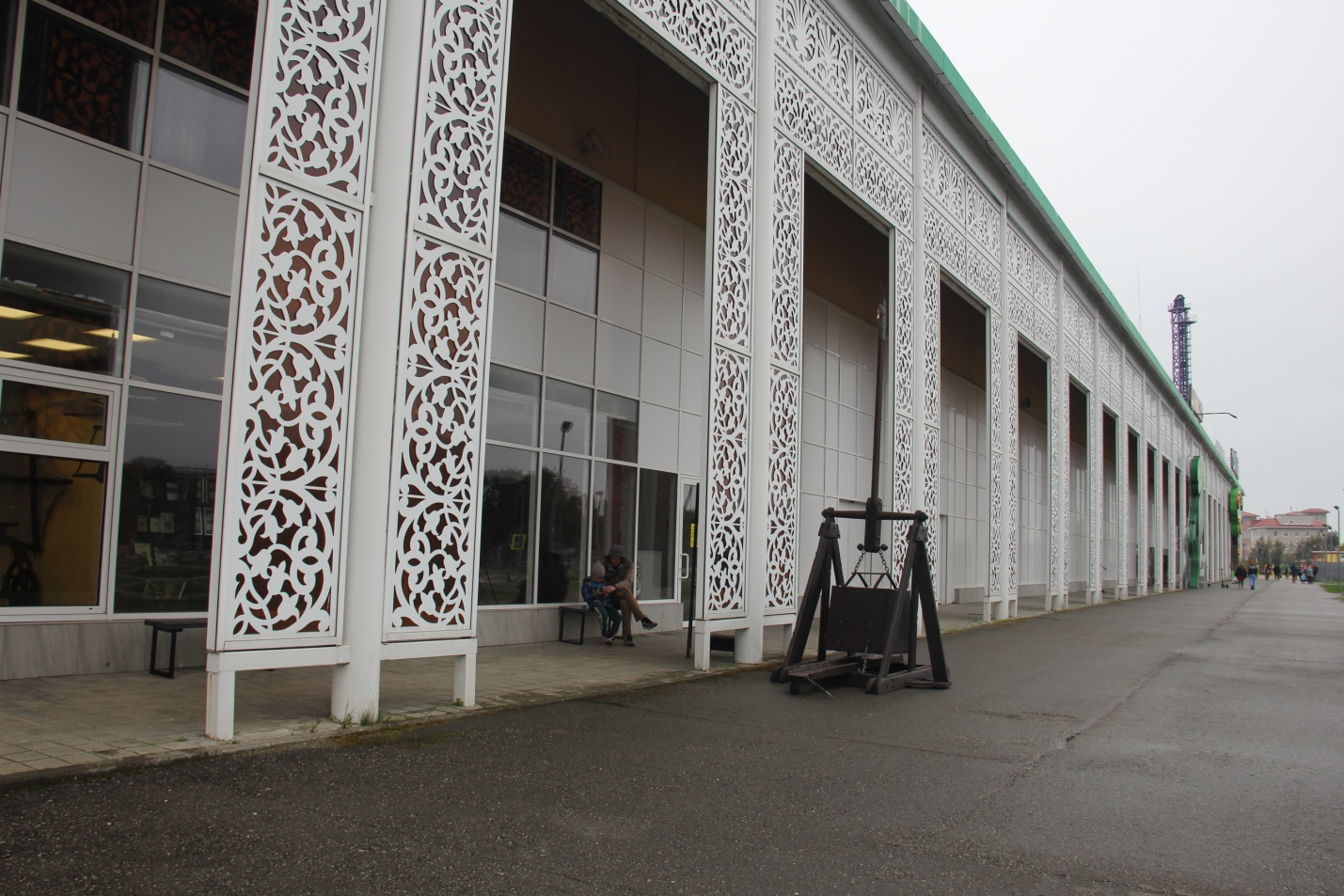 4 Я зайду в здание, открою дверь в музей и поздороваюсь с администратором.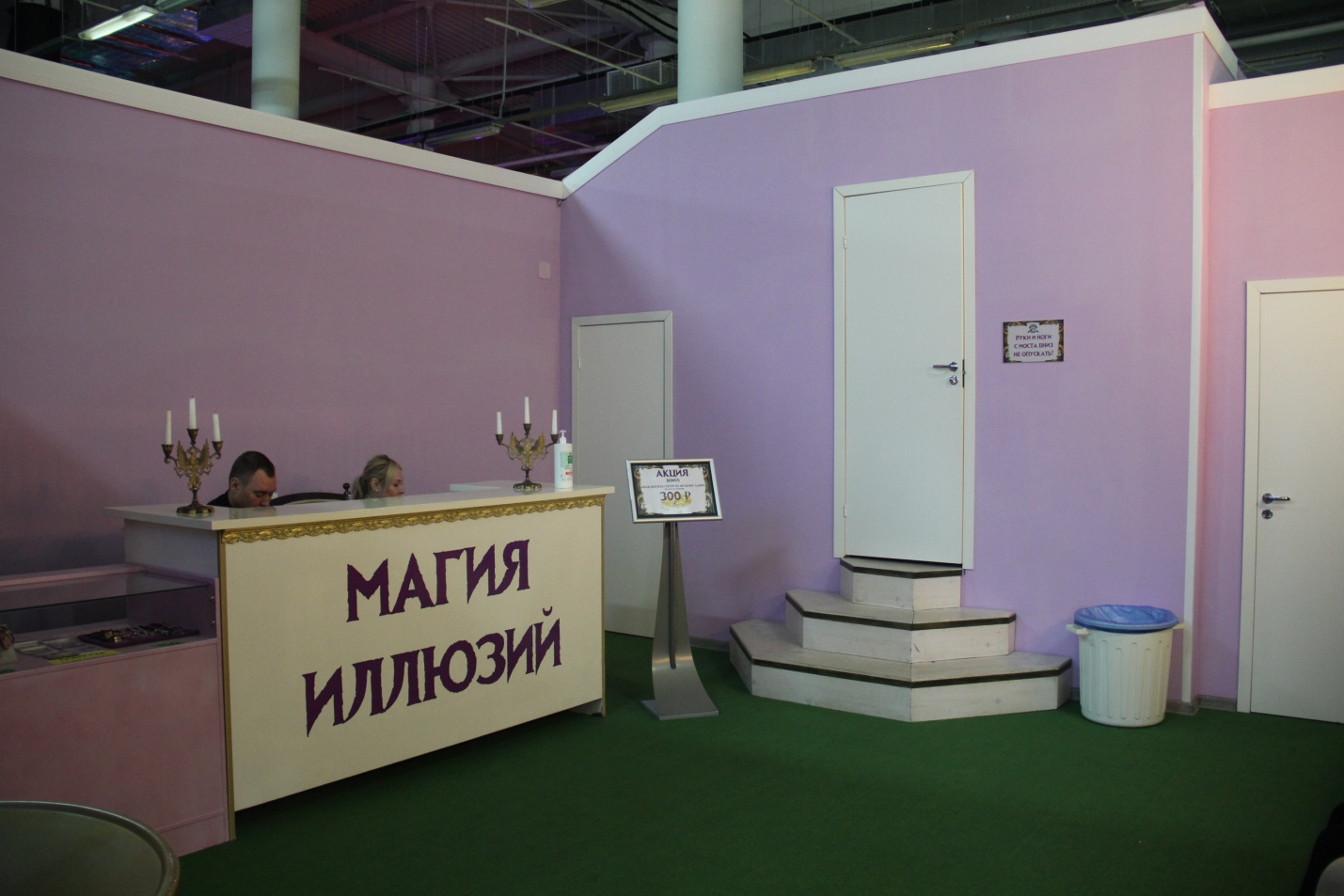 5 Я буду проходить разные  комнаты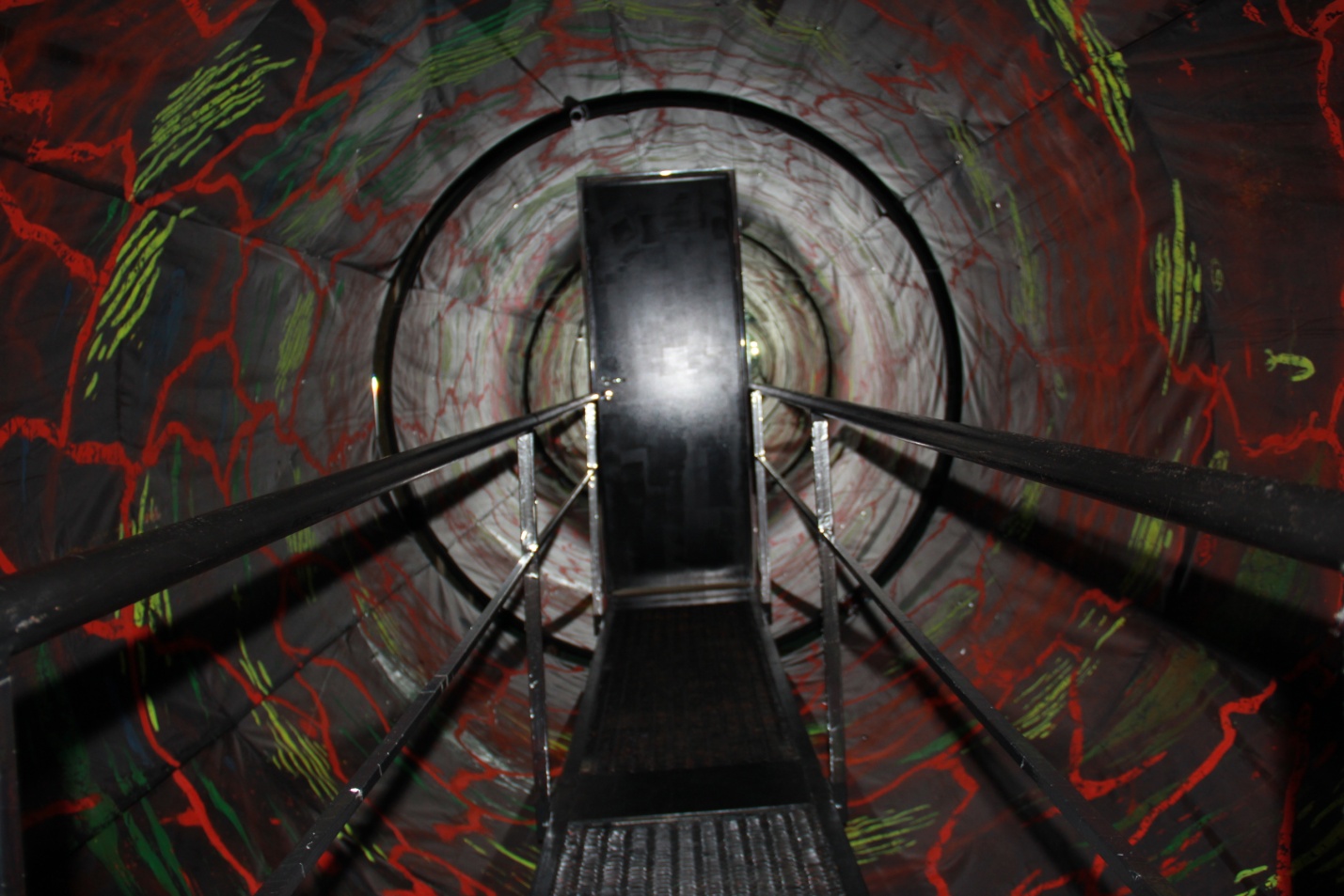 6  Если устану,  буду отдыхать на диване 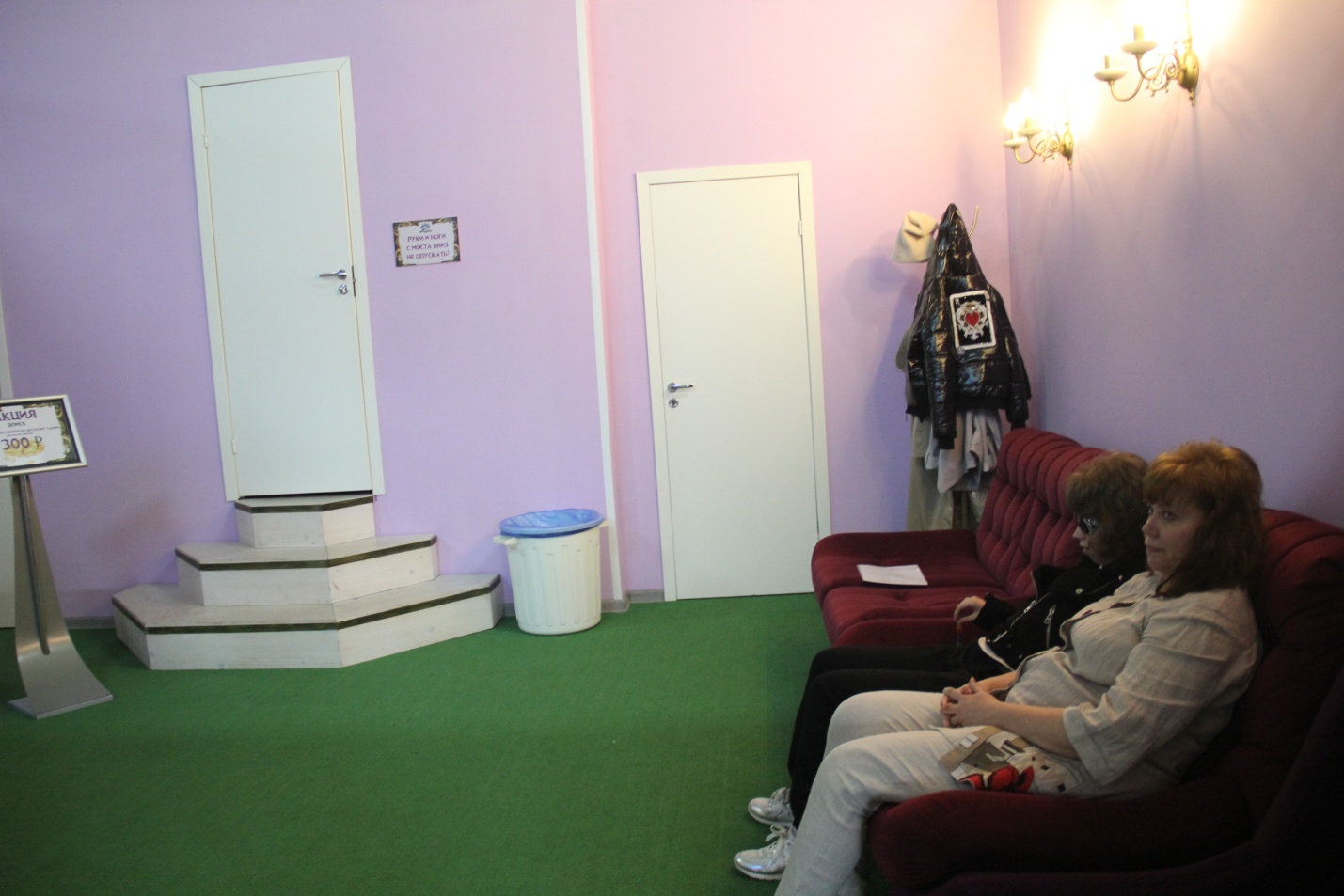 7 Если захочу в туалет, скажу об этом …….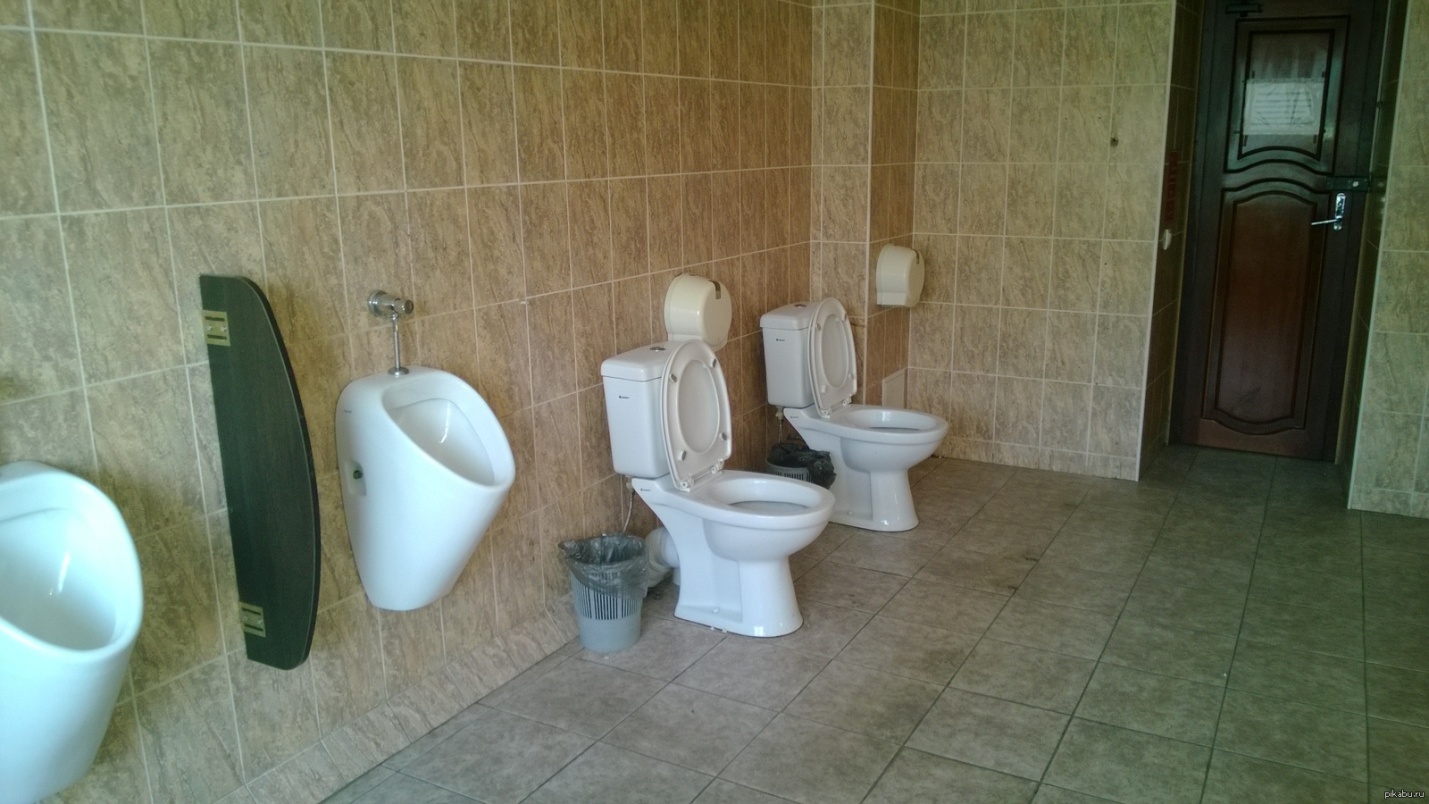 8 После экскурсии мы поедем на транспорте домой (в отель)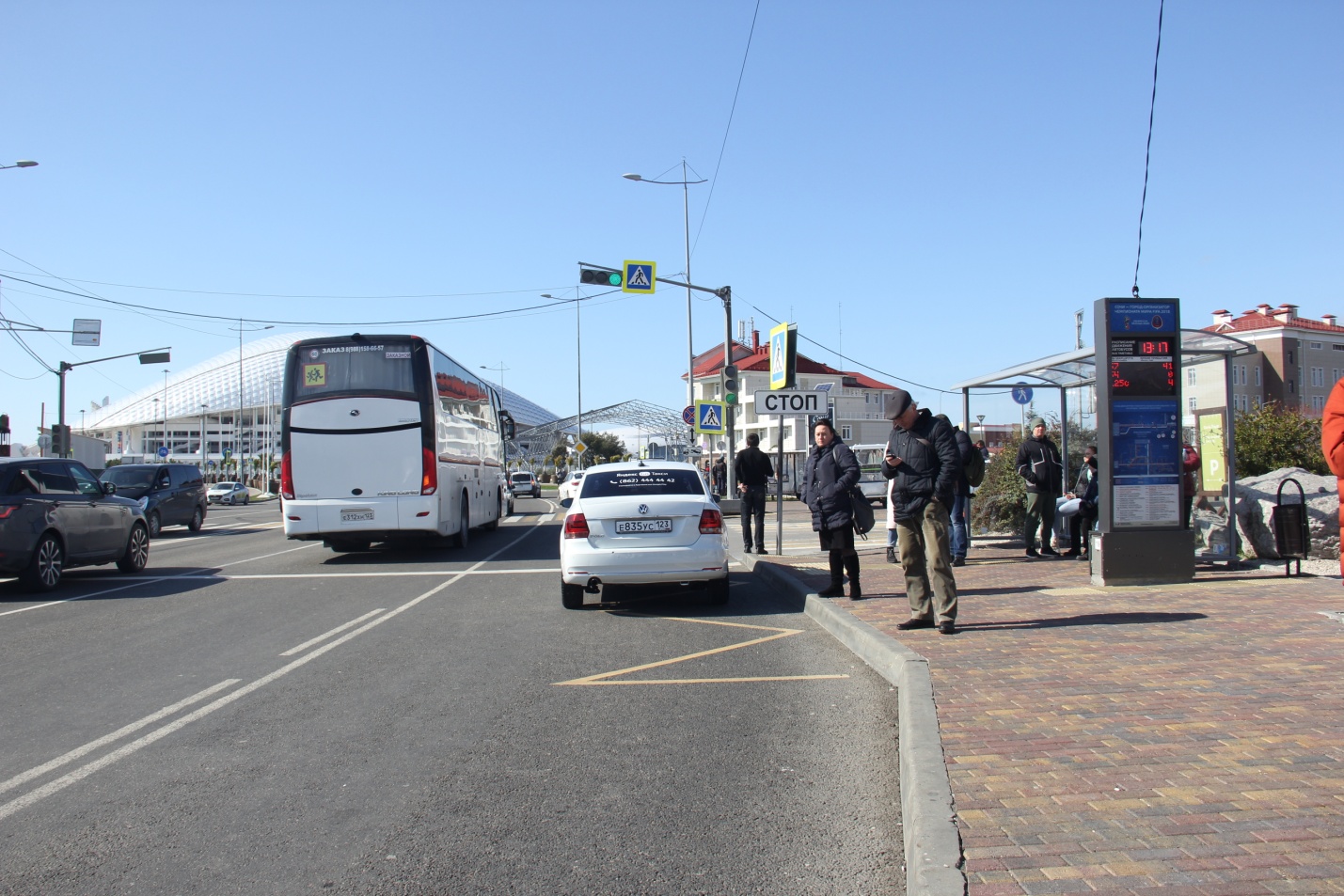 9 Я хорошо себя вел. Теперь могу ходить в музей, когда захочу. Я молодец!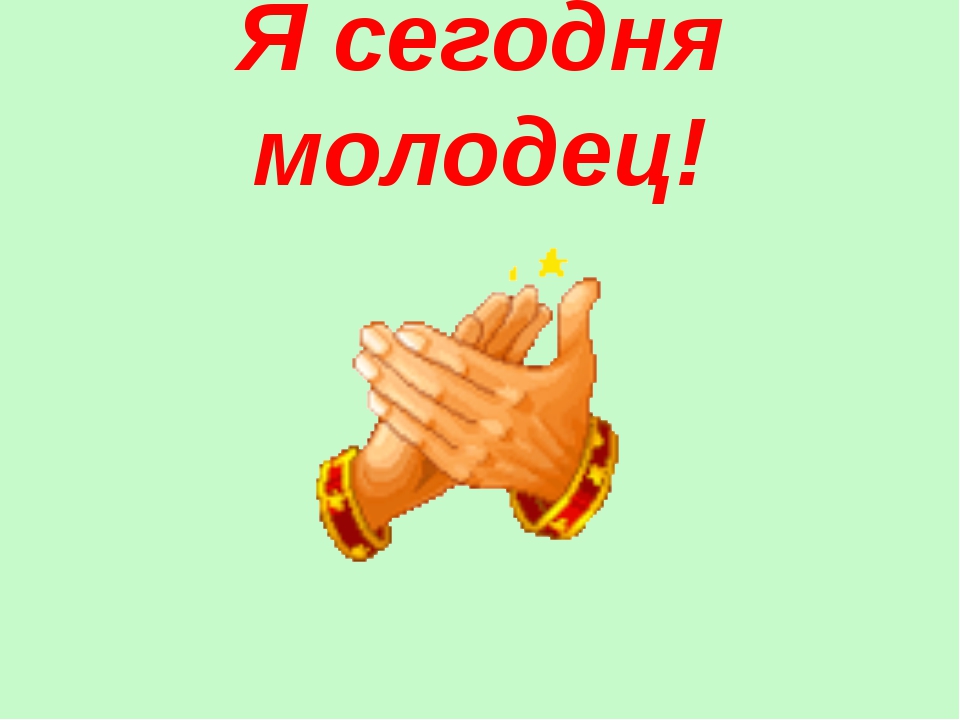 